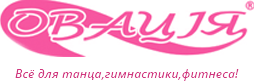 Предлагаем приобрести профессиональную мягкую балетную обувьНадеемся на плодотворое сотрудничествоТелефоны интернет-магазина “Овация”В свою очередь SANSHA –это мировой лидер по производству обуви и одежды, аксессуаров  для различных видов танца. Обувь SANSHA соответствует мировым стандартам. Изготовлена из натуральных материалов (кожа, кирза).  Ноская, практичная, удобная. Ассортимент обуви SANSHA достаточно велик :БалеткиПуантыКроссовки танцевальныеТренировочная обувьДжазовкиОбувь для бальных танцевОбувь для народных танцевОбувь для современных танцевОбувь для фламенкоОбувь для степаОбувь для преподавателейТрикотаж торговой марки SANSHA отличается высоким качеством тканей, разнообразными моделями одежды для тренировок и выступлений. И так как фирма SANSHA имеет французские корни, то отличается своей неповторимостью и индивидуальность. Помимо этого в наличии различные аксессуары для танцев, колготы (с дырочкой на стопе и без дырочки, колготы-сетка) и лосины (с подтяжками, со швом, со стопой).Благодаря обуви и одежде SANSHA каждый танцор может почувствовать себя настоящим профессионалом!наименованиеединица расчетаЦена за 1 штколичествостоимостьМ“яке балетне взуття SANSHA PRO 1Cпара4607032200